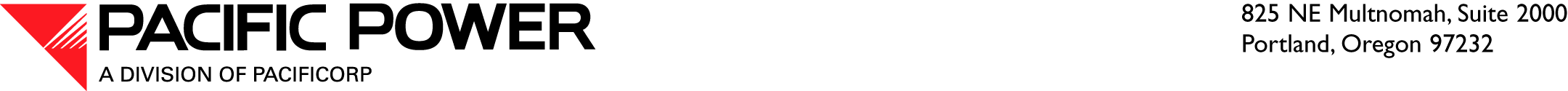 April 13, 2015 ELECTRONIC FILING OVERNIGHT DELIVERYSteven V. King
Executive Director and Secretary Washington Utilities and Transportation Commission
1300 S. Evergreen Park Drive S.W.
P.O. Box 47250
,   98504-7250RE:	Docket No. UE-15____—Affiliated Interest Filing—PacifiCorp and BNSF Railway CompanyDear Mr. King:Under the provisions of RCW 80.16.020 and in accordance with  480-100-245, Pacific Power & Light Company, a division of PacifiCorp (Pacific Power or Company), provides notice of affiliated interest transactions with BNSF Railway Company (BNSF) for three licenses allowing Pacific Power to install certain electric facilities along or across BNSF property in Merrill, Oregon.  A verified copy of the License For Electric Supply Line Across or Along Railway Property, Tracking #15-51861 is included with this Notice as Attachment A.  A verified copy of the License For Electric Supply Line Across or Along Railway Property, Tracking #15-51862 is included with this Notice as Attachment B.  A verified copy of the License For Electric Supply Line Across or Along Railway Property, Tracking #15-51863 is included with this Notice as Attachment C.PacifiCorp is a wholly-owned indirect subsidiary of Berkshire Hathaway Energy Company (BHE).  BHE is a subsidiary of Berkshire Hathaway, Inc.  BNSF is also a subsidiary of Berkshire Hathaway, Inc.  RCW 80.16.010 includes in its definition of “affiliated interest,” “every corporation five percent or more of whose voting securities are owned by any person or corporation owning five percent or more of the voting securities of such public service company or by any person or corporation in any such chain of successive ownership of five percent or more of voting securities.”  Therefore, Berkshire Hathaway, Inc.’s ownership interest in BHE and BNSF creates an affiliated interest relationship between the Company and BNSF.In Klamath County, Oregon, the Company is reconfiguring certain portions of its system to extend neutral wire, which will require crossing BNSF’s property in three places.  BNSF uses standardized pricing for these types of licenses. Pacific Power will pay $3,500 per license for a total of $10,500.  Additionally, the Company will pay $460 per license, for a total of $1,380, for railroad protective liability insurance purchase from a non-affiliate company.  Further, the Company paid $750 per license, for a total of $2,250, in processing fees.  Obtaining the licenses is in the public interest because it allows the Company to install and maintain facilities necessary to provide electric service and to meet its obligation to provide safe and reliable electric service.  Without the licenses, Pacific Power would not be able to meet its obligation to provide electric service.  As the property owner, BNSF is the only entity that can provide the licenses to the Company. Also included with this filing is a notarized verification from Michelle R. Mishoe, Senior Counsel, Pacific Power, regarding the three License[s] For Electric Supply Line Across or Along Railway Property. Please contact Natasha Siores, Director of Regulatory Affairs and Revenue Requirement, at 503-813-6583 if you have any questions.Sincerely,R. Bryce DalleyVice President, RegulationEnclosures AFFILIATED INTEREST FILINGATTACHMENT ALICENSE FOR ELECTRIC SUPPLY LINE ACROSS OR ALONG RAILWAY PROPERTY #15-51861WASHINGTON AFFILIATED INTEREST FILINGATTACHMENT BLICENSE FOR ELECTRIC SUPPLY LINE ACROSS OR ALONG RAILWAY PROPERTY #15-51862WASHINGTON AFFILIATED INTEREST FILINGATTACHMENT CLICENSE FOR ELECTRIC SUPPLY LINE ACROSS OR ALONG RAILWAY PROPERTY #15-51863 AFFILIATED INTEREST FILINGVERIFICATIONVERIFICATIONI, Michelle R. Mishoe, am Senior Counsel for PacifiCorp and am authorized to make this verification on its behalf.  Based on my personal knowledge about the attached License For Electric Supply Line Across or Along Railway Property #15-51861, License For Electric Supply Line Across or Along Railway Property #15-51862 and License For Electric Supply Line Across or Along Railway Property #15-51863, I verify that the License For Electric Supply Line Across or Along Railway Property #15-51861, License For Electric Supply Line Across or Along Railway Property #15-51862 and License For Electric Supply Line Across or Along Railway Property #15-51863 are true and accurate copies of the originals.I declare upon the penalty of perjury, that the foregoing is true and correct.Executed on ___________ __, 2015 at . ____________________________________Michelle R. Mishoe				Senior Counsel	Pacific PowerSubscribed and sworn to me on this ___ day of _______, 2015.____________________________________Notary Public for 			My Commission expires: _______________